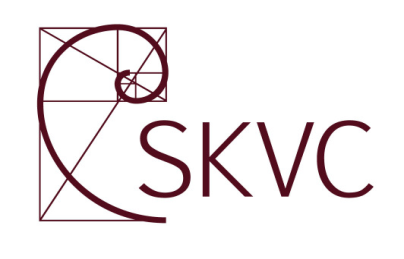 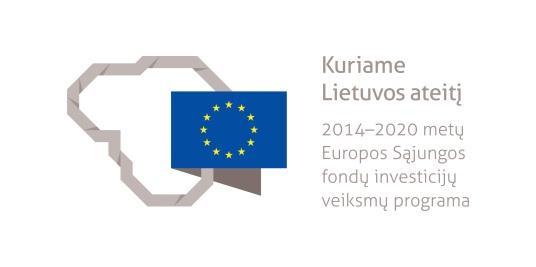 MUZIKOS STUDIJŲ KRYPTIES APRAŠASPROJEKTASVilnius2020Muzikos studijų krypties aprašas yra atnaujintas Studijų kokybės vertinimo centrui įgyvendinant projektą „Studijas reglamentuojančių aprašų sistemos plėtra (SKAR-3)“ projekto Nr. 09.3.1-ESFA-V-732-01-0001, vykdomą pagal 2014–2020 metų Europos Sąjungos fondų investicijų veiksmų programos 9 prioriteto, Visuomenės švietimas ir žmogiškųjų išteklių potencialo didinimas“ 09.3.1-ESFA-V-732 įgyvendinimo priemonę ,,Studijų sistemos tobulinimas“, finansuojamą Europos Sąjungos fondų ir Lietuvos Respublikos valstybės biudžeto lėšomis. Muzikos studijų krypties aprašą atnaujino ekspertų grupė, veikianti pagal 2019 m. spalio 24 d. SKVC direktoriaus įsakymą Nr. V- 110:  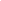 Doc. dr. Vida Umbrasienė (grupės vadovė), Lietuvos muzikos ir teatro akademijaDoc. dr. Daiva Bukantaitė, Vytauto Didžiojo universitetasProf. dr. Darius Kučinskas, Kauno technologijos universitetasVita Sasnauskienė, Vilniaus kolegijaProf. dr. Rima Povilionienė, Lietuvos nacionalinė filharmonijaProf. Robertas Beinaris, Musica Humana meno vadovas Jurgita Skiotytė-Norvaišienė, Nacionalinis operos ir baleto teatrasMUZIKOS STUDIJŲ KRYPTIES APRAŠASI SKYRIUSBENDROSIOS NUOSTATOS1. Muzikos studijų krypties aprašu (toliau – Aprašas) reglamentuojami muzikos studijų krypties studijų programų specialieji reikalavimai.2. Aprašas yra parengtas vadovaujantis Lietuvos Respublikos mokslo ir studijų įstatymu (toliau – Mokslo ir studijų įstatymas), Lietuvos Respublikos Vyriausybės 2010 m. gegužės 4 d. nutarimNr. 535 „Dėl Lietuvos kvalifikacijų sandaros aprašo patvirtinimo“; Lietuvos Respublikos vietimo ir mokslo ministro 2016 m. lapkričio 16 d. įsakymNr. V-1012 „Dėl Studijų pakopų aprašo patvirtinimo Lietuvos Respublikos švietimo ir mokslo ministro 2016 m. gruodžio 30 d. įsakymu Nr. V-1168 „Dėl Bendrųjų studijų vykdymo reikalavimų aprašo patvirtinimo“ (toliau – Bendrųjų studijų vykdymo reikalavimų aprašas), Lietuvos Respublikos švietimo ir mokslo ministro 2017 m. sausio 23 d. įsakymu Nr. V-36 „Dėl Studijų krypties (krypčių) aprašo rengimo rekomendacijų patvirtinimo“, taip pat atsižvelgiant į Studijų krypčių aprašų skirtingoms pakopoms kūrimo metodiką (Studijų kokybės vertinimo centras, Vilnius 2019), Mokymosi visą gyvenimą Europos kvalifikacijų sąrangą (EKS,Europos komisija, Liuksemburgas 2009). Aprašo paskirtis. Padėti aukštosioms mokykloms rengti, atnaujinti, tobulinti ir vertinti studijų programas, formuoti studijų programų tikslus, studijų metodus, numatyti studijų rezultatus ir jų vertinimo kriterijus.. Skatinti aukštąsias muzikos mokyklas prisiimti atsakomybę už studijų programų dermę su Europos aukštųjų muzikos mokyklų studijomis ir studijų kokybę. . Padėti ekspertams vertinti studijų programas.. Informuoti abiturientus, studentus, darbdavius ir visuomenę apie aukštosiose muzikos mokyklose įgyjamą išsilavinimą, kvalifikacinius laipsnius ir kompetencijas.. Sudaryti galimybę kurti ir plėtoti profesionalių muzikų kvalifikacijos tobulinimo sistemą, skatinant naujoves pagal šio aprašo nustatytus reikalavimus. 5. Muzikos kryptis priskiriama studijų krypčių grupei (P). Muzikos krypties kodas P03.6. Baigus muzikos krypties studijas įgyjamikvalifikaciniai laipsniai:6.1. Baigusiems koleginių studijų programas suteikiamas menų profesinio bakalauro kvalifikacinis laipsnis, liudijamas profesinio bakalauro diplomu.6.2. Baigusiems universitetinių studijų pirmosios pakopos programas suteikiamas menų bakalauro kvalifikacinis laipsnis, liudijamasbakalauro diplomu.6.3. Baigusiems universitetinių studijų antrosios pakopos programas suteikiamas menų magistro kvalifikacinis laipsnis, liudijamas magistro diplomu.7. Muzikos krypties profesinio bakalauro ir bakalauro kvalifikaciniai laipsniai atitinka šeštąjį Lietuvos kvalifikacijų sandaros ir Europos mokymosi visą gyvenimą kvalifikacijų sąrangos lygmenį, taip pat Europos aukštojo mokslo erdvės kvalifikacijų sąrangos pirmąją pakopą, magistro kvalifikacinis laipsnis – septintąjį Lietuvos kvalifikacijų sandaros ir Europos mokymosi visą gyvenimą kvalifikacijų sąrangos lygmenį, taip pat Europos aukštojo mokslo erdvės kvalifikacijų sąrangos antrąją pakopą.8. Muzikos krypties studijos gali būti organizuojamos nuolatine ir ištęstine forma. Baigus skirtingų formų studijas, įgytas išsilavinimas yra lygiavertis.9. Pirmosios universitetinių ir koleginių studijų pakopos trukmė ir galima apimtis kreditais: 9.1. Pirmosios pakopos programos apimtis gali būti 180, 210 arba 240 studijų kreditų. 9.2. Antrosios pakopos programos apimtis gali būti 90 arba 120 kreditų. 9.3. Nuolatinės formos studijų vienų metų įprastinė apimtis yra 60 kreditų, bet ne mažiau kaip 45 kreditai. Ištęstinės formos studijų vienų metų apimtis gali būti mažesnė kaip 45 studijų kreditai, bet bendra jų trukmė neturi viršyti daugiau kaip pusantro karto nuolatinės formos studijų trukmės, nuolatinėms studijoms taikant 60 studijų kreditų normą.9.3. Studijų programos, modulių (dalykų) apimtis nustatoma kreditais ir turi būti vienoda nepriklausomai nuo studijų formos (nuolatinės ar ištęstinės).9.4. Modulių (dalykų) skaičius nustatomas atsižvelgiant į studijų programos tikslus ir numatytus studijų rezultatus.10. Į pirmosios pakopos kolegines studijas priimami asmenys, įgiję ne žemesnį kaip vidurinį išsilavinimą ir išlaikę stojamuosius egzaminus, kurių metu patikrinami muzikiniai gabumai, aukštosios mokyklos reikalavimuose nustatyti meniniai gebėjimai, minimalios slenkstinės žinios, gebėjimai ir kompetencijos.11. Į pirmosios pakopos universitetines studijas priimami asmenys, įgiję ne žemesnį kaip vidurinį išsilavinimą ir išlaikę stojamuosius egzaminus, kurių metu patikrinami muzikiniai gabumai ir meninių įgūdžių atitiktis aukštosios mokyklos reikalavimams. 12. Į antrosios pakopos studijas priimami asmenys, baigę pirmosios pakopos studijas ir išlaikę stojamuosius egzaminus aukštosios mokyklos nustatyta tvarka. Aukštoji mokykla vidaus teisės aktais nustatyta tvarka gali organizuoti išlyginamąsias studijas arba pripažinti neformaliuoju būdu įgytas kompetencijas, būtinas tolesnėms studijoms.13. Pagrindiniai muzikos krypties koleginių ir universitetinių visų pakopų studijų tikslai yra:13.1. Išugdyti muzikos meno specialistus, aktyviai dalyvaujančius muzikiniame gyvenime – atlikėjus, kompozitorius, tyrėjus ir kūrybinius darbuotojus, tenkinančius šalies ir tarptautinio muzikinio gyvenimo poreikius, skatinančius atsinaujinimą ir kūrybiškumą bei puoselėjančius muzikinės kultūros tradicijų tęstinumą.13.2. Išugdyti raštingus ir praktinei kūrybinei veiklai pasirengusius muzikos meno specialistus, išmanančius muzikos meną teoriniu, kultūriniu, technologiniu požiūriu ir gebančius veikti įvairiuose kultūriniuose ir socialiniuose kontekstuose.13.3. Išugdyti poreikį stebėti ir analizuoti savo veiklą ir pasiekimus bei tobulinti savo kompetencijas visą gyvenimą.II SKYRIUSKRYPTIES SAMPRATA IR APRĖPTIS14. Muzikos menas daugeliui žmonių yra universalus kūrybinio ir socialinio aktyvumo būdas, suteikiantis galimybę išreikšti ekspresyvųjį žmonijos potencialą. Muzika suteikia unikalias neverbalinės komunikacijos galimybes bendrauti ir pažinti vieniems kitus, puoselėti kultūrinį bendradarbiavimą ir toleranciją. Muzikos meno specifika, pasižyminti stipriu emociniu, fiziniu ir intelektualiu poveikiu, suteikia išskirtines galimybes sieti tarpusavyje vizualias ir erdvines meno formas ir reikšmingai veikti virtualiose erdvėse, medijų ir kūrybinių industrijų terpėse, tokiu būdu dalyvauti globalios ekonomikos kūrime. Studento kūrybinio potencialo ugdymas ir muzikos meno panaudojimo galimybių atskleidimas yra pagrindinis muzikos krypties studijų tikslas.15. Atsižvelgiant į muzikos meno specifiką, muzikos krypties studijose privalo atsispindėti šie turinio elementai:15.1. Muzikos klausymas ir atlikimas arba kūrybinių darbų rengimas, apimantis mokymąsi vertinti savo galimybes ir planuoti laiką rezultatui pasiekti, bei savirefleksija.15.2. Muzikos interpretacijos studijos, apimančios interpretacijų teorijas ir jų analizę.15.3. Vieša meninė veikla (koncertai, meno projektų pristatymai ir pan.), apimanti meninių gebėjimų raidos analizę vertinimą.15.3. Muzikologijos studijos, apimančios muzikos istorijos ir teorijos sritis, bei muzikinės medžiagos (garsine, grafine ar tekstine forma) analizė.15.4. Kultūros ir socialinių mokslų studijos, apimančios aktualius kultūros ir meno lauko klausimus, menininko veiklos specifiką ir galimybes, informacinių technologijų ir inovacijų taikymo mene galimybes ir kt.16. Muzikos krypties studijų absolventas geba naudotis muzikiniu raštu, yra įgijęs specializuotų įgūdžių groti muzikos instrumentu, dainuoti, diriguoti, kurti muziką, atlikti muzikinių tekstų tyrimus. 17. Muzikos krypties studijų absolventai įgyja gebėjimų formuoti ir reikšti savo unikalų meninį identitetą generuodami idėjas, panaudotigarsinę medžiagą kurdami ir komunikuodami.18. Šiuolaikiniame pasaulyje į muzikos studijų aprėptį integruojamos modernios technologijos, kurios naudojamos naujiems kūrybiniams eksperimentams ir sprendimams (elektroninė muzika) įgyvendinti, muzikai įgarsinti ir fiksuoti, pramoginės muzikos plėtrai, garso archyvams skaitmeninti, kino filmų ir renginių garsiniam apipavidalinimui ir pan. Siekdamas platesnių karjeros galimybių, studentas gali papildyti savo išsilavinimą muzikos pedagogo, muzikos vadybininko, garso režisieriaus ar kitomis kompetencijomis. 19. Kūrybinis, kultūrinis ir praktinis muzikos studijų pobūdis turi didelį poveikį kognityviniams gebėjimams, plečia supratimą, žiniomis pagrįstus intelektualius, kritinio mąstymo, techninių įgūdžių valdymo ir kontekstualios informacijos valdymo gebėjimus. Platus muzikos krypties studijų dalykų spektras suteikia galimybę parengti išsilavinusius ir kūrybiškus, jautrius, atvirus inovacijoms ir tolerantiškus nuomonių įvairovei specialistus.20. Muzikos studijos, veikiamos modernios visuomenės poreikių, keičia savo formas ir metodus, tampa įvairesnės. Kiekviena aukštoji mokykla, suteikdama muzikos krypties kvalifikacinį laipsnį, privalo prisiimti moralinę atsakomybę už studijų turinį, jų koreliaciją su darbo rinkos poreikiais ir suteikiamo laipsnio atitiktį parengto specialisto kvalifikacijai.21. Muzikos studijos yra specifiškos aukštu profesionalumo lygiu, sutelktu į vieną veiklos sritį, ir gebėjimu asmeniškai formuoti individualią kūrybinę veiklą, baigus studijas. Muzikos menininko profesijos požiūriu, labiausiai specifiškos yra muzikos atlikėjo ir kompozitoriaus profesijos, kurioms būtini specialieji muzikiniai gabumai ir kurios išsiskiria kūrybine individualybės raiška grįstomis meninės praktikos formomis – muzikos atlikimu arba kūryba:21.1. Muzikos atlikimas – tai daugialypė meninė profesija, siejama su nuolatiniu muzikos atlikimo meistriškumo tobulinimu, su plačia istorine ir kultūrine erudicija, kuri reikalinga, ieškant meniškai paveikiausios muzikos kūrinio interpretacijos ar puoselėjant istorines muzikos meno tradicijas.21.2. Muzikos kūryba – tai veikla, siejama su kūrybiniais meninės individualybės ieškojimais, naujų meno raiškos formų atradimu ir savosios nišos meno pasaulyje įtvirtinimu.22. Tipinės muzikos krypties studijų absolvento darbo vietos yra šios: simfoniniai, kameriniai, styginių, pučiamųjų orkestrai, operos ir baleto, muzikiniai, dramos teatrai, kameriniai ansambliai, džiazo ir populiariosios muzikos kolektyvai, radijas ir televizija, individuali laisvai samdomų menininkų praktika, darbas kūrybinių industrijų sektoriuje. 23. Muzikos studijos suteikia studentams svarbiausius praktinius kūrybinės veiklos įgūdžius, specialiųjų ir universalių žinių, atskleidžiančių muzikos meno sąsajas su humanitariniais, socialiniais, technologiniais ir fiziniais mokslais. Muzikos meno studijos turi unikalias galimybes jungtis su humanitariniais, socialiniais, fiziniais, medicinos ir kitais mokslais, pavyzdžiui, menotyra (istorinė ir teorinė muzikologija, folkloristika, etnomuzikologija, teatrologija, dailėtyra), filosofija (muzikos estetika), psichologija (muzikos psichologija), sociologija (muzikos sociologija), fizika (muzikos akustika, instrumentologija), medicina (muzikos terapija) ir moderniomis muzikos tyrinėjimų kryptimis, tokiomis kaip neuromuzikologija, biomuzikologija, kognityvinė muzikologija ir kitomis. Pastarųjų studijos nerengia menininkų, tačiau įgalina teikti kokybiškas tarpdalykines studijas, kurioms yra būtina muzikavimo praktikos patirtis, taip pat reikia turėti muzikinio išsilavinimo pagrindus. Tokiose studijose muzika tyrinėjama kaip ekspresyvi žmonijos komunikacijos terpė, psichofiziologinių pojūčių, estetinių išgyvenimų ir filosofinių samprotavimų objektas, siejamas su muzikos meno funkcionavimo prasmės paieškomis, jo poveikio žmogui reikšmės aiškinimu. Tokia mokslų jungtis studijose rodo muzikos meno studijų įvairovės perspektyvą, siejamą su galimybe derinti skirtingas studijų kryptis, surandant naujas meno teorijos ir praktikos sąsajas, naudingas ir menui, ir mokslui. III SKYRIUSBENDRIEJI IR SPECIALIEJI STUDIJŲ REZULTATAI24. Bendrieji studijų rezultatai pagrįsti Europos konservatorijų asociacijos (AEC) tinkle priimta studijų rezultatų struktūra (AEC Learning Outcomes. Background to the 2017 Revision Process, AEC, 2017). Baigus pirmosios studijų pakopos kolegines studijas, turi būti pasiekti šie studijų rezultatai:  Teoriniai (žiniomis pagrįsti) studijų rezultatai:Demonstruoja žinias apie muziką (muzikos kalbą, stilius, žanrus, formas, kūrybos technikas, technologijas, teorinius muzikos pažinimo šaltinius, istorinio muzikinės kūrybos konteksto bei atlikimo meno tradicijų supratimą sąvokas ir kt.). Geba parodyti praktinėje veikloje sukauptas žinias apie pagrindinį savo specializacijos muzikos repertuarą – muzikos kalbą ir raišką, formas, atlikimo techniką, technologijas ir teorinius šaltinius, bendrais bruožais apibūdina jį teoriniu, istoriniu ir interpretacijos požiūriais.  Žino, kaip praktiškai panaudoti meninėje veikloje sukauptas žinias naujo repertuaro mokymosi pradžioje, bendrais bruožais apibūdina, kaip kaupiama ir plečiama muzikinė patirtis.Supranta pagrindinius improvizavimo įgūdžių procesus, geba įsiminti, pakartoti iš klausos ir (arba) užrašyti improvizaciją natomis. Žino kaip kaupti ir panaudoti aktualią bibliotekose, internetinėse saugyklose, muziejuose, galerijose ir kituose šaltiniuose randamą informaciją, bendrais bruožais apibūdina žinomusinformacijos pateikimo ir komunikacijos būdus, pasirenka tinkamiausią numatytai auditorijai informacijos pateikimo būdą. Geba bendrais bruožais apibūdinti, kaip gali būti panaudojamos technologijos atliekant muziką, kūryboje ir informacijos apie muziką sklaidoje. Žino, kokie įgūdžiai reikalingi vietos ir nacionalinėje muzikos rinkoje, geba bendrais bruožais apibūdinti muziko profesiją finansiniu, verslo ir teisės požiūriu. Pateikia apibendrintas žinias apie intelektinės nuosavybės etiką ir autorines teises, susijusias su teisių į inovacijas apsauga.Praktiniai (įgūdžiais pagrįsti) studijų rezultatai:  Atlieka (solo ir ansambliuose), improvizuoja, kuria ar kitais būdais praktiškai panaudoja muziką ar muzikinę medžiagą kūrybiniais tikslais, tinkamais muzikos meno požiūriu. Rodo pakankamus profesinius įgūdžius, atlikdamas ar kūrybiškai panaudodamas įvairių stilių muzikos repertuarą, rodo savikontrolės įgūdžius, susijusius su viešu atlikimu. Tinkamai naudoja savo veikloje tradicines mokymosi formas profesiniu požiūriu, praktinių įgūdžių tobulinimo ir repeticijų įgūdžius, samprotauja ir pateikia savo nuomonę svarbiausiais asmeninės meninės patirties klausimais. Pažįsta ir geba praktiškai panaudoti muzikinį raštą bei muzikinės klausos įgūdžius atlikadamas ir kitais būdais praktiškai panaudodamas muzikinę medžiagą. Geba pateikti informaciją apie muziką žodžiu ir raštu, tinkamai naudoti sakytinės ir rašytinės kalbos priemones bei informacines technologijas. Tinkamai naudoja skaitmenines ir informacines technologijas studijų, dalykinės informacijos sklaidos apie muziką ir reklamos tikslais, dalykiškai bendrauja pristatydamas savo veiklą.  Kryptingai formuoja asmeninį mokymosi stilių, įgūdžius ir pasirenka tinkamus tikslo siekimo būdus, dalykiškai reaguoja ir randa tinkamiausią būdą reaguoti į nenumatytas muzikinės veiklos vykdymo aplinkos situacijas.Bendrieji studijų rezultatai: Rodo pagrindinius savo veiklos analizės ir informacijos kaupimo įgūdžius bei gebėjimą savarankiškai juos tobulinti. Tinkamai reiškia savo nuomonę, išklauso oponentą ir konstruktyviai bendradarbiauja, siekdamas sutarimo, rodo pozityvų požiūrį į problemų sprendimą.  Geba laiku įsisavinti žinias, lanksčiai reaguoja ir įgyvendina pokyčius, pritaikydamas turimus įgūdžius naujomis aplinkybėmis. Geba nagrinėti ir kūrybiškai plėtoti naujas idėjas, racionaliai panaudoja technologijas savo muzikinėje veikloje. Formuoja savo asmenybę su tinkama saviverte, gebančią komunikuoti, dalytis informacija ir pateikti ją informacinėmis technologijomis ir kitais šiam tikslui pasiekti tinkamais būdais. Atpažįsta ir tinkamai reaguoja į skirtingų socialinių grupių poreikius įvairiose su kūrybine veikla susijusiose situacijose. Supranta fiziologinius ir psichologinius iššūkius, susijusius su muzikavimo praktika, stebi asmeninę sveikatos būklę ir, iškilus poreikiui, imasi priemonių sveikatos būklei gerinti. Rodo asmeninio meninio tobulėjimo poreikį ir mokymosi visą gyvenimą siekius, kaupia naujas žinias, susijusias su kūrybinio augimo tikslais.Baigus pirmosios pakopos universitetines studijas, turi būti pasiekti šie studijų rezultatai: Teoriniai (žiniomis pagrįsti) studijų rezultatai: Geba atskleisti išsamias žinias apie muziką (muzikos kalbą, stilius, žanrus, formas, kūrybos technikas, technologijas, teorinius muzikos pažinimo šaltinius, istorinio muzikinės kūrybos konteksto bei atlikimo meno tradicijų supratimą sąvokas ir kt.). Geba atskleisti išsamias žinias apie savo specializacijos muzikos repertuarą ir geba apibūdinti jį teoriniu, istoriniu ir interpretacijos požiūriais.  Geba parodyti praktinėje veikloje sukauptas žinias apie muzikos kalbą ir raišką, formas, atlikimo techniką, technologijas ir teorinius šaltinius, žino, kaip praktiškai panaudoti meninėje veikloje sukauptas žinias.  Supranta pagrindinius improvizavimo įgūdžių procesus, geba įsiminti, pakartoti iš klausos ir (arba) užrašyti improvizaciją natomis. Supranta, kaip kaupiama ir plečiasi muzikinė patirtis, muzikos meno išmanymas, meninė savirefleksija ir kritinis mąstymas, geba tai apibūdinti, žino, kaip kaupti ir panaudoti aktualią bibliotekose, internetinėse saugyklose, muziejuose, galerijose ir kituose šaltiniuose randamą informaciją. Žino, kokie įgūdžiai reikalingi vietos, nacionalinėje ir tarptautinėje muzikos rinkoje, geba pasirinkti tinkamiausią numatytai auditorijai informacijos pateikimo strategiją ir panaudoti įvairius informacijos pateikimo beikomunikacijos būdus bei technologijas. Turi žinių ir geba apibūdinti muziko profesiją finansiniu, verslo ir teisės, intelektinės nuosavybės etikos ir autorinių teisių požiūriu, susijusių su teisių į inovacijas apsauga.Praktiniai įgūdžiai ir jų taikymas:  Atlieka, improvizuoja, kuria ar kitais būdais praktiškai panaudoja muziką ar muzikinę medžiagą kūrybiniais tikslais, efektyviai panaudoja muzikinį raštą bei muzikinės klausos įgūdžius atlikdamas, kurdamas, atpažindamas, įsimindamas ir kitais būdais praktiškai panaudodamas muzikinę medžiagą. Rodo tvirtus profesinius įgūdžius, atlikdamas ar kūrybiškai panaudodamas reprezentatyvų įvairių stilių muzikos repertuarą, muzikuoja įvairios sudėties ansambliuose ir veikia kitoje bendradarbiavimu pagrįstoje veikloje, taip pat ir su muzika nesusijusioje veikloje. Efektyviai ir profesiniu požiūriu tinkamai naudoja studijavimo, praktinių įgūdžių tobulinimo ir repeticijų įgūdžius. Dalykiškai bendrauja pristatydamas savo veiklą ir rodo tvirtus savikontrolės įgūdžius, susijusius su viešu atlikimu, samprotauja ir pateikia argumentais pagrįstą nuomonę svarbiausiais asmeninės meninės patirties klausimais. Nagrinėja, palygina, vertina ir taiko savo veikloje tradicines mokymosi formas, meno tyrimų rezultatus sieja su atlikimo meno praktika, tikslingai formuoja asmeninį mokymosi stilių, įgūdžius ir pasirenka tinkamas tikslo siekimo strategijas. Diskutuoja, rašo ir skleidžia informaciją apie muziką profesionalų ir mėgėjų auditorijoms, tinkamai panaudodamas sakytinės ir rašytinės kalbos priemones bei informacines technologijas. Efektyviai ir tinkamai panaudoja skaitmenines ir informacines technologijas mokymosi, dalykinės informacijos sklaidos apie muziką ir reklamos tikslais. Atpažįsta, dalykiškai reaguoja ir randa tinkamiausią būdą prisitaikyti atsiradusnenumatytoms muzikinės veiklos vykdymo aplinkybėms, vadovauja ir kuria konstruktyvaus mokymosi aplinką, teikdamas mokymosi pagalbą ir įgyvendindamas kūrybinius projektus.Bendrieji studijų rezultatai (Generic outcomes): Rodo susistemintus analizės ir informacijos kaupimo, gebėjimo savarankiškai juos tobulinti, savęs motyvacijos ir savikontrolės įgūdžius, gebėjimą savarankiškai mokytis, rengtis nuolatiniam profesiniam tobulėjimui ir mokymuisi visą gyvenimą, užsitikrinant tvarią karjerą.Tinkamai reiškia savo nuomonę, išklauso oponentą ir konstruktyviai bendradarbiauja, siekdamas sutarimo, rodo pozityvų ir pragmatišką požiūrį į problemų sprendimą. Lanksčiai ir greitai, laiku įsisavina žinias ir pateikia alternatyvius požiūrius, geba įgyvendinti pokyčius, pritaiko įgytus įgūdžius naujomis aplinkybėmis. Geba, remdamasis turima patirtimi, nagrinėti, vertinti ir kūrybiškai plėtoti naujas idėjas, pasitelkti refleksiją ir kritinį mąstymą, pripažįsta kitokią nuomonę, įžvelgia galimą pozityvų jos poveikį kūrybiniam rezultatui bei kūrybiškai ir geba tinkamai reaguoti raštu ar žodžiu  Formuoja savo asmenybę su tinkama saviverte, gebančią laisvai komunikuoti, dalytis informacija ir pateikti ją efektyviausiu būdu, naudodamasis informacinėmis technologijomis ir kitais šiam tikslui pasiekti tinkamais būdais. Atsakingai ir jautriai bendrauja su asmenimis ir asmenų grupėmis, pripažindamas kultūrinę ir nuomonių įvairovę, prireikus parodo komandinio darbo, derybų, lyderystės, projektų vykdymo ir organizacinius įgūdžius, atpažįsta ir tinkamai reaguoja į skirtingų socialinių grupių poreikius įvairiose su kūrybine veikla susijusiose situacijose. Supranta fiziologinius ir psichologinius iššūkius, susijusius su muzikavimo praktika, stebi asmeninę sveikatos būklę ir, iškilus poreikiui, imasi priemonių sveikatos būklei gerinti. Rodo susiformavusį asmeninio meninio tobulėjimo poreikį ir mokymosi visą gyvenimą siekius, reguliariai vertina asmeninius įgūdžius ir kompetencijas, kaupia naujas žinias, susijusias su asmeninio kūrybinio augimo tikslais.Baigus antrosios studijų pakopos universitetines studijas, turi būti pasiekti šie studijų rezultatai:Teoriniai (žiniomis pagrįsti) studijų rezultatai: Demonstruoja integruotas žinias, susijusias su muzikos atlikimo ir kūrybinės veiklos praktika, muzikos kalbos, žanrų, stilių, technologijų pažinimu, žino papildomus žinių šaltinius, susijusius su studijuojama muzikos sritimi. Demonstruoja išsamias pasirinktos muzikos studijų specializacijos repertuaro žinias ir gebėjimus nuosekliai lavinti interpretacijos įgūdžius pažįstamo ir nepažįstamo repertuaro kontekste, rengia ir atlieka muzikos atlikimo programas įvairiuose kultūriniuose ir socialiniuose kontekstuose. Demonstruoja išsamias žinias apie muzikos stilius ir kritiniu mąstymu bei vertinimu grindžiamą supratimą apie atitinkamų stilių muzikos atlikimo tradicijas, žino, kaip plėsti teorinių ir istorinių muzikos pažinimo kontekstą, susijusį su muzikos atlikimu ir kitomis kūrybinėmis muzikos panaudojimo formomis. Demonstruoja išsamias praktiškai pritaikomas žinias apie muzikos improvizaciją ir geba laisvai jas panaudoti meniniais tikslais. Demonstruoja išsamias žinias apie kūrybines technikas ir jų tyrimo metodus, pritaikomus meninių idėjų, susijusių su studijuojama muzikos sritimi ir muzikos atlikimo praktika, tyrimui ir plėtojimui. Žino, geba pasirinkti ir tinkamai taikyti reikiamus žinių šaltinius savo pasirinktai muzikos studijų sričiai ar praktinei veiklai, geba pasirinkti ir tinkamai taikyti pažangius tyrimų, studijų, bendravimo ir pristatymo būdus, įgyvendindamas individualius meninius projektus. Žino ir geba panaudoti specialias technologijas meno sklaidai, kūrybai, atlikimui ar kitoje pasirinktoje muzikos studijų srityje. Samprotauja ir pateikia nuomonę, pagrįstą darbo aplinkos specifikos ir jos poveikio analize, apie profesionalaus muziko vaidmenį šiuolaikinėje visuomenėje.Praktiniai įgūdžiai ir jų taikymas:  Atlieka, kuria ar kitais būdais praktiškai panaudoja muziką ar muzikinę medžiagą aukštu profesiniu lygiu, parodydamas atskleisdamas meniniu požiūriu susiformavusią muzikinę asmenybę. Demonstruoja išsamias specializuotas savo studijų srities žinias, puikų įvairių stilių muzikos supratimą ir (arba) reiškia susiformavusią asmeninę nuomonę, susijusią su vykdoma veikla raštu ir žodžiu. Kuria ir įgyvendina kūrybinius sumanymus, produktyviai sprendžia problemas, susijusias su praktinių įgūdžių trūkumų šalinimu, pasitiki savimi ir prisiima atsakomybę už sklandų ir kokybišką meniniu požiūriu savo veiklos rezultatų pristatymą įvairioje aplinkoje. Geba atlikti pagrindinį vaidmenį ansamblyje ir (arba) kitoje bendradarbiavimu grindžiamoje veikloje. Parodo aukšto lygio improvizavimo įgūdžius. Tiria, plėtoja ir vertina idėjas, koncepcijas ir reiškinius, susijusius su studijuojamu dalyku, specializacija ar vykdoma praktine veikla, laisvai ir su išmanymu bendrauja pristatydamassavo veiklą ir jos rezultatus profesionalų ir neprofesionalų auditorijai, parodo išsamias informacinių technologijų pritaikymo žinias. Atlikdamas tiriamąją veiklą, laikosi etikos, atsižvelgia į aplinkybių įvairovę ir rodo korektiškumą kitų asmenų atžvilgiu.  Pateikia susiformavusią nuomonę apie savo darbo specifiką, asmenines savybes, individualius darbo metodus ir jų plėtojimo strategijas, kritiškai vertina savo mokymosi stilių, įgūdžius ir strategijas.Bendrieji studijų rezultatai (Generic outcomes): Geba savarankiškai dirbti ir mokytis, įvertinti savo galimybes individualioje veikloje ir bendradarbiauti įvairioje socialinėje aplinkoje, parodo aukšto lygio kritinio mąstymo ir savikritikos įgūdžius. Pasitiki savimi ir savo kompetencijomis bendraudamas įvairiose socialinėse situacijose, rodo tinkamus lyderystės, komandinio darbo, derybų ir (arba) veiklos koordinavimo įgūdžius įvairiose meninės veiklos situacijose. Geba tobulinti savo kompetencijas, integruoti įgyjamas naujas žinias į turimą patirtį, parodo mąstymo savarankiškumą, pagrįstą argumentais ir žiniomis,  atliekant užduotis naujuose ar nepažįstamuose kontekstuose.. Pastebi, supranta ir gali paaiškinti teorijos ir praktikos tarpusavio ryšius ir šias žinias taiko savo meniniam tobulėjimui. Rodo poreikį dalytis ir skleisti turimas žinias ir patirtį ne tik įprastais (pavyzdžiui, natų raštas, garso įrašai, muzikos atlikimas ir kt.), bet ir kitais netradiciniais muzikos menui būdais (pavyzdžiui, vizualizacijos). Atskleidžia gebėjimą nuolat analizuoti savo veiklą, kelti klausimus, apibendrinti, tinkamai ir kūrybiškai reaguoti į pateiktus vertinamuosius atsiliepimus ir siūlomas idėjas.  Demonstruoja puikius viešo savo veiklos ir veiklos rezultatų pristatymo publikai gebėjimus, geba inicijuoti kūrybinę veiklą ar projektus, produktyviai dirbti bendradarbiaujant komandoje. Geba dirbti įvairialypėje kultūrinėje aplinkoje individualiai ir grupėje, dalytis informacija su įvairių poreikių visuomenės sluoksniais – profesionalais ir mėgėjais, tinkamai reaguoti, rodyti dėmesį skirtingiems poreikiams ir toleranciją kitokiai nuomonei. Pasitiki savimi ir geba taikyti psichologijos žinias asmeninės ir aplinkinių psichologinės sveikatos, susijusios su darbo specifika, tausojimui ir palaikymui.Domisi savo profesijos lauku, rodo aiškų poreikį jame dalyvauti ir profesiškai tobulėti visą gyvenimą.IV SKYRIUS DĖSTYMAS, STUDIJAVIMAS IR VERTINIMASDėstymas – tai kryptingas žinių perdavimas ir gebėjimų ugdymas įgalinant studentą būti atsakingą už profesionalumo siekį studijų metu ir savarankiškoje profesinėje veikloje, pasibaigus studijoms. Dėstymas ir studijavimas turi būti pagrįsti aiškiais dėstytojo suformuluotais ir studento užsibrėžtais tikslais. metodų pasirinkimas turi užtikrinti studijų rezultatų pasiekimo galimybę.  metodai turi derėti su mokymosi visą gyvenimą koncepcija, reikalaujančia studijų procese ugdyti studentų nuolatinio tobulėjimo poreikį. Studentai turi įgyti mokėjimo mokytis įgūdžių, rasti ir atrinkti reikiamą informaciją, ją analizuoti, nuolat plėsti akiratį, kritiškai vertinti savo meninio tobulėjimo raidą, būti atsakingi už savo studijų eigą ir jų rezultatus.Muzikos krypties studijose dėstymas ir studijavimas turi būti paremti plačiomis muzikos kultūros istorijos žiniomis, muzikinio gyvenimo aktualijomis ir siejami su kultūros bei kitų meno šakų kontekstu. Dėstymas turi būti orientuotas į žinių sisteminimą ir analizę, individualaus meninio požiūrio formavimą, kūrybinių gebėjimų puoselėjimą. Jis turi užtikrinti studentams galimybę tobulinti techninius muzikos atlikimo įgūdžius, ugdyti meninį artistinį individualumą. Siekiama, kad muzikos krypties studijos užtikrintų studentams sąlygas studijų metu įgyti sceninės patirties, kad studentai būtų įtraukti į viešą koncertinę veiklą, ugdančią menines ir artistines muziko savybes ir gebėjimą bendrauti su įvairia klausytojų auditorija. Skatintinas studentų dalyvavimas įvairiuose ir skirtingo lygmens atlikimo ir (ar) kūrybos konkursuose. Siekiant profesinių studijų rezultatų, turi būti taikomi metodai, kurie:Apima įvairias darbo formas: muzikos atlikimą, kūrybinius eksperimentus ir projektus, muzikos klausymą ir kritinį vertinimą, kūrinių analizę ir aptarimą.Žadina studentų motyvaciją, aktyvumą, smalsumą, savarankiškumą, iniciatyvą, atsakomybę už savo veiklos rezultatus. Leidžia racionaliai ir veiksmingai panaudoti dėstytojo ir studento darbui bei studijoms skiriamą laiką.Siekiant profesinių studijų rezultatų dėstomieji dalykai dėstomi individualių ir (ar) grupinių užsiėmimų, kūrybinių praktikumų, meistriškumo kursų ir kitomis meninę saviraišką skatinančiomis formomis(kūrybinis seminaras, repeticija, perklausa, kūrybinių darbų pristatymas, koncertas, rečitalis). Siekiant bendrųjų studijų rezultatų, gali būti taikomi įvairūs studijų metodai: Aktyvieji metodai (pavyzdžiui, problemų analizės ir sprendimų užsiėmimai, ataskaitos ar pranešimo rengimas, diskusija, projektinė veikla, tiriamasis darbas) ir kiti metodai, orientuoti į aktyvų, savarankišką studijavimą. Interaktyvieji metodai (pavyzdžiui, modulio (dalyko) elektroniniai mokymo kursai, konferencijos, naudojant virtualiąsias aplinkas, internetinius mokymo medžiagos šaltinius, vaizdo paskaitų produktus ir kt.). Pasyvieji metodai (pavyzdžiui, paskaitos, pratybos, seminarai) ir kiti tradiciniai studijų metodai (pavyzdžiui, muzikos klausymas ir nagrinėjimas).Skirtingų pakopų studijose gali būti taikomi tie patys metodai, tačiau pateikiamų užduočių turinys, sudėtingumo laipsnis, studento savarankiškumo raiškos lygmuo turi sietis su atitinkamos pakopos studijų rezultatų (žinių ir gebėjimų) reikalavimais.Studijų pasiekimų vertinimo sistema turi suteikti galimybę stebėti, kaip siekiama rezultato, laiku nustatyti nukrypimus, palaikyti grįžtamąjį ryšį, suteikti patikslinimo galimybę. Aukštoji mokykla, nustatydama vertinimo tvarką, suteikia teisę dėstytojui rinktis dėstymo ir vertinimo metodus. Semestro pradžioje modulio (dalyko) dėstytojas privalo supažindinti studentus su studijų tikslais ir laukiamais rezultatais, modulio (dalyko) studijų turiniu (programa), studijų rezultatų vertinimo struktūra (tarpinių atsiskaitymų reikalavimais, įtaka galutiniam vertinimui, nuostatomis, kokiems rezultatams esant, teks kartoti modulio (dalyko) kursą arba bus galima pakartoti atsiskaitymą ir panašiai).Studijų rezultatams vertinti gali būti naudojamas kaupiamasis (studijų rezultatai vertinami tarpiniais atsiskaitymais), kolegialusis (studijų rezultatus vertina atitinkamos srities vertinimo komisija), diagnostinis (atliekamas, norint išsiaiškinti studento pasiekimus ir padarytą pažangą, baigus temą ar kurso dalį) vertinimas. Studijų rezultatams vertinti gali būti taikomi šie vertinimo metodai:Kūrybinių ar meninių studijų rezultatams vertinti – praktinių įgūdžių pristatymas, atlikimo technikos įskaita, perklausa, koncertas, rečitalis, kūrybinio projekto pristatymas ir (ar) atlikimas.Bendrųjų studijų rezultatams vertinti – testas, apklausa žodžiu ir (ar) raštu, minčių ir sąvokų žemėlapiai, atvejo analizė, esė, referatas, pateiktis ir kiti tradiciniai vertinimo metodai. Baigiamasis studijų rezultatų vertinimas turi sudaryti sąlygas pasiektų studijų rezultatų lygmeniui įvertinti ir įgyjamam kvalifikaciniam laipsniui patvirtinti:Bakalauro studijose jis turi būti sudarytas iš parengtos meninės arba kūrybinės programos ar projekto (diferencijuoto pagal bakalauro ar magistro studijų pakopą) viešo atlikimo ir (ar) pristatymo ir darbų aplanko, iliustruojančio pasiektus studijų rezultatus ir meninius pasiekimus.Muzikos studijų magistrantūros baigiamasis darbas turi būti kūrybinis projektas ir su šiuo projektu susijęs tiriamasis rašto darbas. Muzikos krypties baigiamųjų rašto darbų reikalavimus nustato aukštoji mokykla.Privaloma, kad visi meninio pobūdžio (atlikimo, kūrybos) studijų rezultatai būtų vertinami kolegialiai, dalyvaujant ne mažiau kaip 3 dėstytojams menininkams.Studijų metu dėstytojai privalo užtikrinti grįžtamosios informacijos teikimą:Informuoti studentus apie jų pasiekimus ar rezultatus bei įvertinimą;Nuolat tobulinti ir plėtoti studijų proceso efektyvumą bei gerinti dėstymo kokybę.Studentai grįžtamąją informaciją apie savo pasiekimus turi gauti laiku, atliktų darbų ir studijavimo pasiekimų įvertinimas turi būti lydimas konstruktyvių komentarų, grįstų aiškiais vertinimo kriterijais. Studentams turi būti suteikta galimybė gauti argumentuotą vertinimo rezultatų komentarą ir pagal aukštosios mokyklos nustatytą tvarką teikti apeliacijas dėl įvertinimo. V SKYRIUSSTUDIJŲ PROGRAMŲ VYKDYMO REIKALAVIMAIStudijų programos turinys privalo:Atitikti specializaciją ir būti aktualus studento, būsimųjų darbdavių ir visuomenės poreikių požiūriu.Užtikrinti, kad būtų įgyvendinti studijų programos tikslai ir įgytos būsimojo muzikos specialisto veiklai būtinos kompetencijos, suteikiančios plačias įsidarbinimo galimybes.Užtikrinti bendrųjų kompetencijų lavinimo galimybes.Užtikrinti specialiųjų gebėjimų, susijusių su muzikine raiška (muzikos kūryba, muzikos atlikimu ir (ar) interpretacija, muzikine projektine veikla) lavinimo galimybes.Kompleksiškai derinti praktinių gebėjimų lavinimą su muzikos raidos ir kultūrinio konteksto studijomis.Studijų programą sudarantys moduliai (dalykai) turi būti aktualūs, dėstomi taikant įvairius šiuolaikinius metodus, parenkant optimaliausius ir efektyviausius mokymo būdus, siekiant panaudoti moderniausias technologines galimybes ir priemones.Studijų programos turi suteikti studentams pakankamai galimybių pasirinkti modulius (dalykus), įgyti papildomų žinių ir įgūdžių ar pagilinti turimas kompetencijas. Studijų programos turi būti periodiškai atnaujinamos tobulinant studijų kokybę ir atsižvelgiant į studentų, darbdavių poreikius, muzikos meno, mokslo bei technologijų naujoves.Dėstytojai turibūti aktyvūs menininkai, dalyvaujantys koncertiniame gyvenime, ar mokslininkai, skelbiantys straipsnius pripažintuose mokslo leidiniuose. Ne mažiau kaip 50 procentų pirmosios pakopos universitetinių ir ne mažiau kaip 10 procentų koleginių studijų krypties dalykų apimties turi dėstyti mokslininkai arba pripažinti menininkai (meno dalykus). Daugiau kaip pusė koleginių studijų krypties dėstytojų turi turėti ne mažiau kaip 3 metus praktinio darbo dėstomo dalyko srityje patirties. Kolegijose studentų praktiniams užsiėmimas (praktiniams darbams, pratyboms, studentų praktikai ir kt.) gali vadovauti asmuo, turintis ne žemesnį kaip bakalauro arba profesinio bakalauro kvalifikacinį laipsnį.Ne mažiau kaip 80 procentų magistrantūros dėstytojų turi turėti mokslo (meno) laipsnį (būti pripažinti menininkai). Kiti gali būti praktikai, per pastaruosius 7 metus įgiję ne trumpesnę kaip 3 metų dėstomus taikomuosius dalykus atitinkančią profesinės veiklos patirtį. Ne mažiau kaip 20 procentų krypties dalykų apimties turi dėstyti profesoriaus pareigas einantys dėstytojai.Profesinės praktikos reikalavimai:Bendra numatytų praktikų apimtis turi sudaryti ne mažiau kaip 15universitetinių studijųir ne mažiau kaip 30 koleginių studijų kreditų.. Koleginėse studijose praktinis rengimas turi sudaryti ne mažiau kaip trečdalį programos apimties.Praktikos vieta turi atitikti konkrečios studijų programos keliamus reikalavimus: būtinos kokybiškos praktikai atlikti priemonės (muzikos instrumentai, techninė įranga, akustinės sąlygos), patalpų akustikos, higienos ir darbo saugos reikalavimus atitinkančios patalpos, kitas būtinas materialinis aprūpinimas, tinkamai suplanuotas praktikos atlikimo grafikas.Jeigu profesinė praktika yra savarankiškas dalykas, susijęs su baigiamuoju darbu, jos atlikimo vieta turi atitikti kūrybinio projekto sąlygas, siejamas su baigiamojo darbo tema ir būti panaši į tas darbo vietas, kuriose dirbti rengiamas absolventas. Institucija turi pasiūlyti studentams galimų praktikos vietų sąrašą. Tai gali būti toje pačioje institucijoje suformuota praktikos vieta (panaudojamos esamos, studijoms skirtos patalpos) ar socialinių partnerių, su kuriais sudarytos bendradarbiavimo sutartys, pasiūlytos praktikos vietos.Studentas praktikos vietą gali susirasti pats. Tokiu atveju praktikos vietos tinkamumą patvirtina aukštoji mokykla. Praktika atliekama, sudarius trišalę sutartį tarp studento, aukštosios mokyklos ir praktikos atlikimo vietą suteikiančios įstaigos vadovo (įgaliotojo atstovo).Vykdant muzikos krypties studijų programas, būtina ši materialioji bazė: Pakankamas atitinkamų muzikos instrumentų ir kitų priemonių kiekis.  Aukštoji mokykla turėtų suteikti galimybę studentams, kurie nėra pajėgūs įsigyti muzikos instrumentų, juos nuomotis.Pakankamas atitinkamai įrengtų auditorinių patalpų skaičius. Patalpos turi atitikti patalpų akustikos, higienos ir darbo saugos reikalavimus. Atitinkamai įrengtos specializuotos mokymo laboratorijos ir garso ir (ar) vaizdo įrašų studijos. Jų pobūdis ir kiekis priklauso nuo aukštosios mokyklos vykdomų studijų programų ir studentų skaičiaus.Biblioteka, fonoteka ir videoteka turi turėtikryptingai sukomplektuotus natų, knygų, garso ir vaizdo įrašų fondus, internetinę prieigą prie katalogų ir skaitmenizuotų šaltinių bei sudaryti galimybę naudotis ištekliais iš namų. Biblioteka, fonoteka ir videoteka nėra privalomos, jei pedagogams ir studentams yra užtikrinta prieiga prie kitų Lietuvoje ar užsienyje esančių fizinių ar internetinių muzikinės literatūros ir įrašų saugyklų.Prieiga prie visateksčių specializuotų duomenų bazių, atitinkančių vykdomų studijų programų poreikiusVisa su studijomis susijusi informacija turi būti prieinama viešai (internetinėje aukštosios mokyklos svetainėje). 